Лаки задатак за ову недељу (23-27.март 2020.) је:1.Преписати тезе у своју свеску, научити градиво.  Ако имате нека питања у вези било чега можете да питате на мејл:  draganaveljkoviclazic@gmail.com2.Предлог (није обавезно, али је одлично за вежбање и понављање):  квиз KahоotУпутства за квиз су после белешки. Ако неко жели може да подели утиске о њему. Можете да вежбате чак  и остале разреде)3.Проверите, ако стигнете, још једном, решења претходне вежбе која су на трећој страни, a служиће вам за учење. Ученици који немају приступ интернету могу да раде задатке у свеску па пошаљу слику одељ.старешини. Он ће даље наставнику.1.Преписати тезе у  свеску:  Турци Османлије и њихова освајања на Балкану(са Моравском Србијом)-Турци Османлије долазе у Европу 1354.године из Азије(део који се зове Мала Азија)-Прве на удару биле су Византија, Србија, Бугарска-Уређење Османског Царства(Турске)- султан                                                                       -везир                                                                       -Порта-Уређење друштва:          Султан              Аскер (Спахије и јаничари)                   Раја-Тзв.Моравском Србијом управља кнез Лазар-задужбина му је манастир Раваница, престоница Крушевац-Битка на Косову била је на Видовдан 1389.-кнезу Лазару у бици помажу Вук Бранковић и Влатко Вуковић-Турке Османлије предводи султан Мурат са Јакубом и Бајазитом2. Упутство за коришћење квиза *-на рачунару се конектујте на линк :  https://virtuelnaucionica.com/kurs/istorija/-на мобилном укуцајте у претраживач:  kahoot(Извор:   kahoot; Аутор квиза је: Санела Пуљиз, наставница историје)Још једном решења претходне вежбе која вам служи за учење.Наставна јединица:  Турци Османлије и њихова освајања на Балкану(са Моравском Србијом)1.Одговорите на питања:Године 1354. Турци Османлије су прешли на полустрво Галипоље (Галипоље сеналази на мореузу Дарданели. Погледајте у географском атласу где се налази.). Удолини које реке су се учврстили и који град им је постала престоница ?Учврстили су се у долини реке Марице, град Једрене постала им је престоница.Које балканске државе су им се нашле прве на удару, а који српске велможе су им сепрве супроставиле и где?Прве на удару су биле Византија,Бугарска и Србија. Прве српске велможе које су им сесупротставиле су браћа Мрњавчевић,на реци Марици 1371.Који српски краљ постаје турски вазал?Краљ Марко Мрњавчевић (Вукашинов наследник).Закључите - са којег континента долазе Турци Османлије у Европу и шта су били повери?Долазе из Азије ( име континента), по вероисповести су били муслимани.2. Да научимо још: УРЕЂЕЊЕ ОСМАНСКОГ ЦАРСТВА-Султан је управљао царством.-Велики везир је најближи султанов сарадник.-Порта је слична данашњој влади. Чине је везири. Расправљали су о важним питањимаза царство.Да научимо још: УРЕЂЕЊЕ ДРУШТВАСултан-на челу државеАскер (војничка класа или сталеж). Делимо их на – спахије (коњица)-јаничаре (пешадија)Раја-обичан народ који је био исламске и хришћанске вере.3. Моравска СрбијаОбласни господар који је управљао Моравском Србијом звао се кнез ЛазарХребељановић.  Моравска Србија се зове тако јер обухвата слив река Велике ,Јужне иЗападне Мораве тј.све три Мораве.Супуга кнеза Лазара звала се Милица.Престоница области био је град Крушевац, а задужбина манастир Раваница. 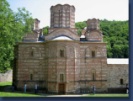 Кнез Лазар сукобио се са Турцима Османлијама на Видовдан(28.6.) 1389. године наКосову.Тада је била позната битка на Косову.Савезници у бици били су му војска босанског владара по имену Твртко, на челу савојводом Влатком Вуковићем, и обласни господар Косова по имену Вук Бранковић.Турке је предводио султан који се звао Мурат I, а његови синови звали су се Јакуб иБајазит.У бици су погинула оба владара. Турског султана убио је Милош Обилић (Кобилић)..4.Напиши укратко, својим речима , шта се десило после битке на Косову?Битка је имала нерешен исход, јер су оба владара погинула, а обе војске су се повуклеса бојишта. Србија је постала вазална држава Турака.